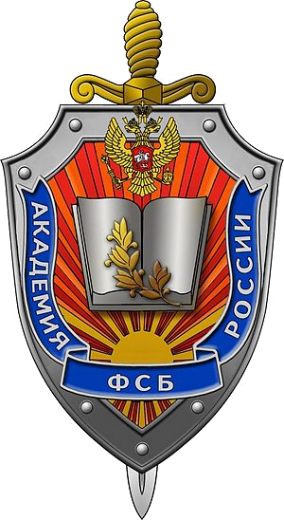 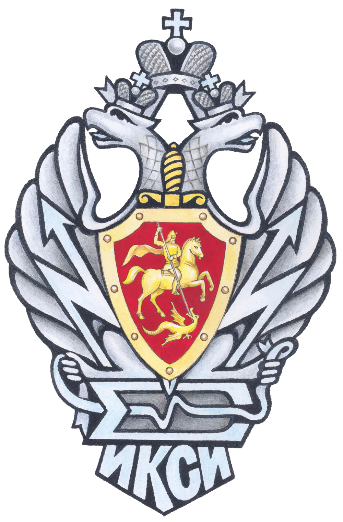 
ИНСТИТУТ КРИПТОГРАФИИ, 
СВЯЗИ И ИНФОРМАТИКИ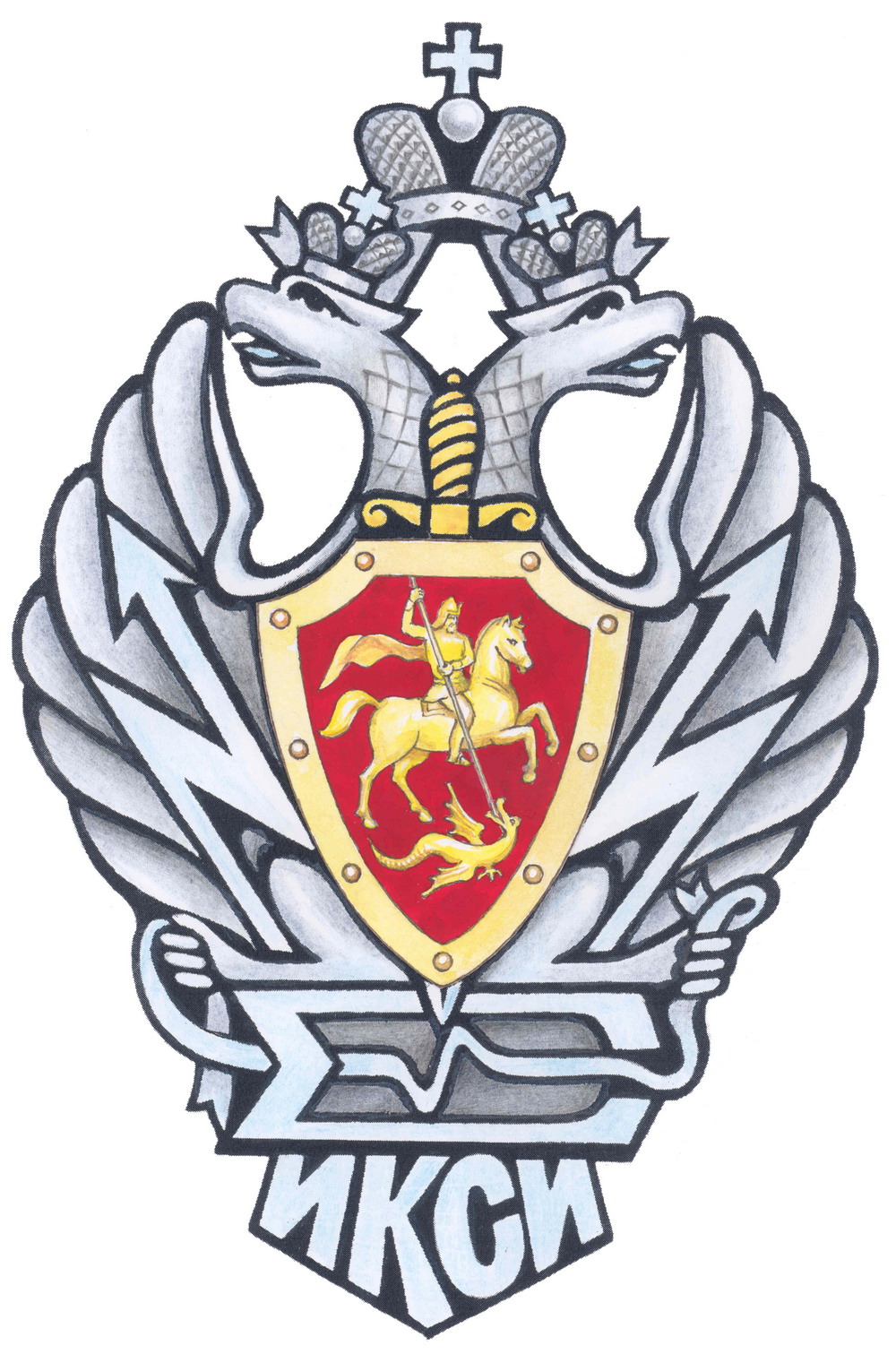 АКАДЕМИИ ФСБ РОССИИ
ПРИГЛАШАЕТУЧАЩИХСЯ 8-11 КЛАССОВНА МЕЖРЕГИОНАЛЬНУЮ ОЛИМПИАДУ ШКОЛЬНИКОВ ИМ. И.Я. ВЕРЧЕНКО I ЭТАП ОЛИМПИАДЫ (ОТБОРОЧНЫЙ) ПРОЙДЕТ в дистанционном формате на сайте олимпиад – www.v-olymp.ru- по математике и криптографии			  01.11.2020 – 22.11.2020- по информатике и компьютерной безопасности   		           01.12.2020 – 24.01.2021II ЭТАП  ОЛИМПИАДЫ (ЗАКЛЮЧИТЕЛЬНЫЙ) ПРОЙДЕТ*- по математике и криптографии				              29.11.2020- по информатике и компьютерной безопасности		     31.01.2021Начало II этапа в 10:00 (по местному времени).*В связи со сложившейся эпидемиологической ситуацией, заключительный этап будет проведен в дистанционном формате на сайте www.v-olymp.ru. После снятия ограничений на проведение массовых мероприятий призеры и победители заключительного этапа будут приглашены для написания работы очно с целью подтверждения результатов Олимпиады. Информацию о порядке проведения олимпиад уточняйте на сайтеwww.v-olymp.ruТелефон для справок: 8(495) 989-34-28